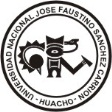 UNIVERSIDAD NACIONAL “JOSÉ FAUSTINO SÁNCHEZ CARRIÓN”
FACULTAD DE EDUCACIÓN
SILABO			            ASIGNATURA: ESTADISTICA GENERAL                   INFORMACIÓN GENERALESCUELA ACADEMICO PROFESIONAL	: Educación SecundariaCICLO					: IIICREDITOS					: 03CONDICION				: OBLIGATORIOHORAS SEMANALES			: 04  T (02) ; P (02) PRE-REQUISITO				: Matemática Básica SEMESTRE ACADEMICO			: 2018 – IESPECIALIDAD				: M.F. e I. – B.Q. y T.A.DOCENTE					:ATANACIO ROJAS, Jaime M.CORREO ELECTRONICO			: jaimate06@hotmail.comSUMILLA
Consideraciones generales sobre Estadística y el método estadístico, distribución de frecuencias, representación gráfica. Estadística de dispersión y Estadística de posición, asimetría y curtosis, regresión y correlación lineal. Proyecciones. Nociones de probabilidad. Aplicaciones en la planificación en la planificación educacional y el procesamiento, análisis e interpretación de resultados. Abarca también lo referente a predicción del comportamiento de datos en el futuro.OBJETIVOS DE LA ASIGNATURA2.1. Presentar la Estadística como ciencia auxiliar para el desarrollo de otras ciencias, en especial las referidas al campo de la educación.2.2. Aplicar conceptos estadísticos para el análisis e interpretación de la información que es materia de estudio e investigación.2.3. Propiciar la planificación e investigación a través del correcto uso de métodos y técnicas estadísticas.
COMPETENCIAS Y LOGROS A CONSEGUIRAl término de la  asignatura el alumno habrá logrado:3.1. Comprender los tópicos tratados como herramientas de gran utilidad para resolver problemas de estadística y referidos a la especialidad.3.2. La participación individual y colectiva en la solución y colectiva en la solución de problemas donde apliquen los conocimientos adquiridos en esta materia.
CONTENIDOS CURRICULARES TRANSVERSALESDesarrollo del pensamiento crítico y analítico – reflexivo.CONTENIDOS TEMÁTICOS              UNIDAD 1     INTRODUCCIÓN A LA ESTADÍSTICAUNIDAD 2                   MÉDIDAS DE CENTRALIZACIÓNUNIDAD 3                   MEDIDAS DE DISPERSIÓN, DEFORMACIÓN Y APUNTAMIENTOUNIDAD 4                   NÚMEROS ÍNDICES - TASASMETODOLOGÍA5.1. MÉTODOSUtilizaremos métodos lógicos y científicos de inducción y deducción y métodos pedagógicos: deductivo, heurístico y de problemas, entre otros.5.2. TÉCNICAS Y PROCEDIMIENTOS  DIDÁCTICOSSe propiciará de modo frecuente la participación y el trabajo individual y grupal-cooperativo,  así como el diálogo y los debates  permanentes con los alumnos.El planteamiento y resolución de problemas, etc.MEDIOS Y MATERIALES DE APRENDIZAJE                      - Clases magistrales -textos de Estadística-separatas, materiales didácticos.EVALUACIÓNSe administrarán dos Exámenes Parciales (E.P.1 y E.P.2) y se desarrollarán dos prácticas calificadas.La nota final (N.F.)     NF  = Los alumnos podrán rendir un examen sustitutorio (E.S.) en  los siguientes  casos:a)      Si no rindieron uno de los exámenes parciales.b)      Si la nota final (N.F.) es desaprobatoria y el promedio no es    inferior a 07, en ambos casos la nota del E.S. reemplazará a la calificación más baja de una de las evaluaciones parciales y el promedio final no podrá ser superior a 12.La asistencia al desarrollo de clases es obligatoria. El 30% de inasistencias determina la desaprobación en la asignatura.BIBLIOGRAFÍAÁvila Acosta, R.                (1986)           Estadística General. Lima.Ayona León, M.                                      Estadística. Edit. Bellavista. Lima.Cortada de Kohan, N y otros.              Estadística Aplicada. Edit. De Libros Técnicos. Lima- Perú.Murray, S. (1977)                                  Estadística. Colección Schaum. MéxicoDíaz Mosto, J.                                        Estadística y otras Amenidades Matemáticas. Edit. De Libros Técnicos. Lima-Perú.Pinedo Tantaruna, D.                          Estadística Aplicada a la Administración Educativa. Lima Perú.Chiroque Chunga, S.                           Mapa de la Pobreza Educativa. I.P.P. 1ra. Edición. Lima. 1990.Dirección General de Planificación Universitaria. Dirección de Estadística e Informática : Resumen Estadístico Universitario 2005 , 2010. A.N.R.Mendenhall W, Beaver R, Beaver B. (2010)- Introducción a la Probabilidad y Estadística-Cengage Learning Editores México. 746 p.p.Huacho,  Marzo del 2018.                                                       			__________________________       	                                                          		          ATANACIO ROJAS, JAIME MARCOS                                                  		       Docente Asociado Facultad EducaciónSEMANASESIÓNCONTENIDOSemana 1Sesión 1Sesión 2-       Nociones generales de estadística. Aplicaciones, nomenclatura.-       Estadística descriptiva e inferencial.Semana 2Sesión 3Sesión 4-       Tipos de datos. Recolección de datos.-       Formas de muestreo.Semana 3Sesión 5Sesión 6-       Presentación de datos.-       Clase, frecuencia, intervalos de clase.Semana 4Sesión 7Sesión 8-       Tablas y gráficas estadísticas-       Interpretaciones, aplicaciones.SEMANASESIÓNCONTENIDOSemana 5Sesión 9Sesión 10-       Medidas de posición o promedios de tendencia central.-       Media. MedianaSemana 6Sesión 11Sesión  12-       Moda ,representaciones e interpretación-       Cálculo de la media, mediana y moda para datos  discretos y continuosSemana 7Sesión 13Sesión  14-       Media  geométrica, armónica, cuadrática.-       Ejercicios de aplicación para datos discretos y continuos.Semana 8Sesión  15Sesión  16-       Práctica calificada N° 1-       Examen parcial 1SEMANASESIÓNCONTENIDOSemana 9Sesión 17Sesión 18-       Rango, varianza, desviación estándar.-       Cálculo e interpretación de las medidas de dispersión para datos discretos y continuos.Semana 10Sesión 19Sesión 20-       Ejercicios de aplicación.-       Cálculo e interpretación de las medidas de deformación y de apuntamiento para datos discretos.Semana 11Sesión  21Sesión 22-       Cálculo e interpretación  de las medidas de deformación y de apuntamiento para datos continuos.Semana 12Sesión 23Sesión 24-       Ejercicios de aplicación.-       Cálculo, análisis y representación de las medidas de dispersión, deformación y apuntamiento para datos variados.SEMANASESIÓNCONTENIDOSemana 13Sesión 25Sesión 26-       Números índices. Clases. Formas de obtención. Comparaciones.Semana 14Sesión 27Sesión 28-       Utilización de los números índices.-       Índices educacionales.Semana 15Sesión 29                                     Práctica Calificada N°2Sesión 30                                     Presentación de Trabajos asignados.Sesión 29                                     Práctica Calificada N°2Sesión 30                                     Presentación de Trabajos asignados.Semana 16Examen  Parcial 2Examen  Parcial 2Semana 17Examen SustitutorioEntrega de documentos de evaluación.Examen SustitutorioEntrega de documentos de evaluación.